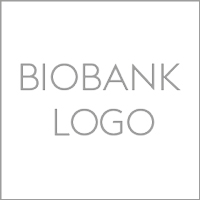 
REGLEMENT DER BIOBANK [NAME DER BIOBANK]Version: November 2019Mit dem vorliegenden Reglement verpflichtet sich die Biobank, die Grundrechte der Teilnehmerinnen und Teilnehmer zu schützen, namentlich ihre Würde, ihre Autonomie, ihre Privatsphäre und die Vertraulichkeit bezüglich ihrer Daten sowie ihre Persönlichkeitsrechte. Sie verpflichtet sich, bei ihrer Arbeit die gesetzlichen Anforderungen sowie die ethischen und fachlichen Standards zu respektieren und sich an die nachfolgend aufgeführten Governance-Prinzipien zu halten. INHALTSVERZEICHNIS1	ALLGEMEINE BESTIMMUNGEN	31.1	ANWENDUNGSBEREICH	31.2	GELTENDES RECHT	31.3	DEFINITIONEN	31.4	ABKÜRZUNGEN	32	BESCHREIBUNG DER BIOBANK	32.1	ZWECK DER BIOBANK	32.2	ZIEL DER BIOBANK	32.3	ART DER BIOLOGISCHEN RESSOURCEN	32.4	AUFBEWAHRUNGSDAUER	33	GOVERNANCE	33.1	GRÜNDUNG DER BIOBANK	33.2	RECHTSFORM	33.3	STRUKTUR	33.4	EINWILLIGUNG	33.5	UNMÜNDIGE ODER MÜNDIGE URTEILSUNFÄHIGE TEILNEHMER *	43.6	DATENSCHUTZMASSNAHMEN	43.7	ZUGANG UND WEITERGABE	43.8	RECHT DES TEILNEHMERS AUF INFORMATION	43.9	FINANZIERUNG	53.10	AUFLÖSUNG DER BIOBANK	54	OPERATIVE PROZESSE	54.1	ALLGEMEINER GRUNDSATZ	54.2	GEWINNUNG UND AUFBEWAHRUNG VON PROBEN UND DATEN	54.3	AUFBEWAHRUNG DER BIOLOGISCHEN RESSOURCEN	55	WEITERGABE VON BIOLOGISCHEN RESSOURCEN	55.1	ZUGANGSBEDINGUNGEN	55.2	TRANSFER	56	QUALITÄT	67	KONTAKT	68	ANHÄNGE	6Anwendungshinweis: 
Möglicherweise treffen die mit einem Asterisk (*) versehenen Formulierungen nicht auf Ihre Biobank zu. Die entsprechenden Sätze dürfen in diesem Fall gelöscht werden.ALLGEMEINE BESTIMMUNGENANWENDUNGSBEREICHDas vorliegende Reglement definiert die Ziele sowie die Organisations- und Funktionsweise der Biobank [Name der BB]. Dabei werden alle Anforderungen berücksichtigt, die das Sammeln, Aufbewahren und Weitergeben des biologischen Materials und der dazugehörigen Daten (d. h. der biologischen Ressourcen) mit sich bringt.GELTENDES RECHTDas vorliegende Reglement ist unter Wahrung der geltenden Normen ausgearbeitet worden, insbesondere unter Berücksichtigung des Bundesgesetzes über die Forschung am Menschen (HFG), der kantonalen Gesetzgebung sowie des Bundesgesetzes über den Datenschutz (DSG). Das Reglement folgt den anerkannten ethischen und fachlichen Prinzipien, insbesondere den in der Declaration of Taipei aus dem Jahre 2016 aufgeführten ethischen Aspekten betreffend Gesundheitsdatenbanken und Biobanken.DEFINITIONENDie Definitionen der in diesem Reglement benutzten Fachbegriffe sind dem SBP-Glossar entnommen und in Anhang I dieses Dokuments aufgeführt.ABKÜRZUNGENBV	Bundesverfassung der Schweizerischen Eidgenossenschaft vom 18. April 1999; SR 101ZGB	Schweizerisches Zivilgesetzbuch vom 10. Dezember 1907; SR 210DTA   Data Transfer Agreement (Datenübertragungsvereinbarung)HFG	Bundesgesetz über die Forschung am Menschen vom 30. September 2011; SR 810.30MTA    Material Transfer Agreement (Materialübertragungsvereinbarung)HFV	Verordnung über die Humanforschung mit Ausnahme der klinischen Versuche vom 
20. September 2013; SR 810.301SBP	Swiss Biobanking PlatformBESCHREIBUNG DER BIOBANKZWECK DER BIOBANKDiese Biobank ist [Art der Biobank, z. B. eine Kohorte/Biobank für eine spezifische Krankheit usw].* Die Biobank ist eine multizentrische Biobank: [ja / nein]. Ihr Hauptstandort ist: [Hauptorganisation]; und ihre Sekundärstandorte sind: [andere sekundäre Institutionen].ZIEL DER BIOBANKDiese Biobank wurde für [Forschungs- / diagnostische / therapeutische / andere] Zwecke gegründet * [auch sekundäre Ziele angeben, falls zutreffend].*Diese Biobank ist für [eine spezifische Forschungsgruppe / eine wissenschaftliche Zusammenarbeit] bestimmt, deren Hauptnutzer [in der Institution / im akademischen Bereich / im Privatsektor / als Probenlieferanten] tätig sind.ART DER BIOLOGISCHEN RESSOURCENDie Art der in der Biobank gelagerten biologischen Ressourcen wird in Anhang II beschrieben.Diese biologischen Ressourcen stammen von [ambulanten Patienten / stationären Patienten / 
Freiwilligen / schutzbedürftigen Personen].AUFBEWAHRUNGSDAUERDie biologischen Ressourcen werden während einer Dauer von [Dauer der Aufbewahrung / unbestimmt] in der Biobank aufbewahrt.Hinweis: Hat die Biobank eine befristete Lebensdauer, kommen die in diesem Reglement unter 3.10 aufgeführten Bestimmungen zur «Auflösung der Biobank» zur Anwendung.GOVERNANCEGRÜNDUNG DER BIOBANKDie Biobank [Name der BB] wurde gegründet am [Gründungsdatum].RECHTSFORMDie Biobank wurde als [Stiftung – Name, Verein – Name, Unternehmen – Name, Regierungsorganisation – Name] gegründet.OderDie Biobank ist eine unabhängige juristische Person, die dem kantonalen [Kanton] öffentlichen Recht untersteht.OderDie Biobank ist dem/der [Departement / Dienst / Einheit] von [Name der Institution] angegliedert und hat keine eigene Rechtspersönlichkeit.STRUKTURDie organisatorische Struktur der Biobank besteht aus: [Strategische Leitung, Operative Leitung, Administrative Leitung, Managementkomitee biologische Ressourcen] (vgl. Organigramm sowie Liste der Verantwortlichen und Mitglieder der verschiedenen Strukturen in Anhang III).Der/Die Verantwortliche/n der Biobank wird/werden in Anhang III in einer Liste namentlich aufgeführt.EINWILLIGUNGDie Sammlung, Aufbewahrung und Verwendung von biologischen Ressourcen beruht auf folgender Art von Einwilligung : [spezifische Einwilligung / spezifische Einwilligung, einschliesslich der Möglichkeit einer Weiterverwendung für zukünftige Forschungsprojekte / Generaleinwilligung]. Voraussetzung der Einwilligung ist die Freiwilligkeit und eine angemessene vorgängige Aufklärung. Der Status der Einwilligung des Teilnehmers wird dokumentiert und die Einwilligungserklärung archiviert. Die Vorlage für die Einwilligung befindet sich in Anhang IV.OderDie Sammlung, Aufbewahrung und Verwendung von biologischen Ressourcen beruht auf einer freiwilligen und aufgeklärten Einwilligung, die der Patient während seiner Behandlung gegeben hat.* Die Einwilligung kann vom Teilnehmer jederzeit ohne Begründung widerrufen werden. Dieser Widerruf zieht keine Nachteile für den Teilnehmer bezüglich der ärztlichen Betreuung nach sich. Die Modalitäten für einen Widerruf sind in der Einwilligungserklärung enthalten. Für weitere Auskünfte kann sich der Teilnehmer an die Biobank wenden, gemäss den im vorliegenden Reglement in Kapitel 7 unter «Kontakt» aufgeführten Angaben.* Nach jedem Widerruf dürfen die in der Biobank für Forschungszwecke aufbewahrten Proben und dazugehörigen Daten des jeweiligen Teilnehmers nicht mehr verwendet werden. In diesem Fall werden die Proben und Daten [anonymisiert / vernichtet].Hinweis: Der Widerruf bezieht sich nur auf die zukünftige Verwendung der biologischen Ressourcen für Forschungszwecke. Die vorgängig erhaltenen Resultate und ihre Auswertungen sind nicht davon betroffen. Die Verwendung für diagnostische / therapeutische Zwecke ist weiterhin möglich.Ist keine Einwilligung des Teilnehmers vorhanden, wendet sich die Biobank an die zuständige Ethikkommission, die gemäss den in Art. 34 des HFG festgelegten Voraussetzungen eine Ausnahmebewilligung für die Verwendung der biologischen Ressourcen für Forschungszwecke erteilen kann.UNMÜNDIGE ODER MÜNDIGE URTEILSUNFÄHIGE TEILNEHMER*Bei unmündigen urteilsfähigen Personen wird die schriftliche Einwilligung der betroffenen Person sowie die Einwilligung ihrer gesetzlichen Vertretung eingeholt bzw. geltend gemacht.Bei unmündigen urteilsunfähigen Personen wird die schriftliche Einwilligung des alleinigen gesetzlichen Vertreters eingeholt bzw. geltend gemacht.Bei mündigen urteilsunfähigen Personen oder bei mündigen Personen, deren Urteilsfähigkeit durch ihren Gesundheitszustand beeinträchtigt ist (und wenn keine im Zustand der Urteilsfähigkeit verfasste Einwilligung vorliegt), wird die Einwilligung der gesetzlichen Vertretung, einer bezeichneten Vertrauensperson oder der nächsten Angehörigen eingeholt bzw. geltend gemacht.Der Status des unmündigen oder mündigen urteilsunfähigen Teilnehmers wird in jedem Fall dokumentiert, um das Zusammentragen der Informationen über die Einwilligung der betroffenen Person beim Erlangen bzw. Wiedererlangen ihrer Urteilsfähigkeit zu erleichtern.DATENSCHUTZMASSNAHMENDie biologischen Ressourcen werden in [verschlüsselter / anonymisierter / identifizierter] Form aufbewahrt.* Verschlüsselung:Für die Verschlüsselung gelten folgende Regeln: [Regeln präzisieren]. Der Kodierungsschlüssel ist in der Hand eines deklarierten Geheimnisträgers, der nicht direkt an der Forschung mit den Proben und Daten der Biobank beteiligt ist. Wird einem Forscher, der die Zugangsbedingungen zu den Ressourcen der Biobank erfüllt (vgl. Teil 5.1 – Zugangsbedingungen), Zugang zu biologischem Material und/oder dazugehörigen Daten gewährt, werden keinerlei persönliche Informationen über den Teilnehmer weitergegeben.* Anonymisierung:Bei einer Anonymisierung werden die personenbezogenen Daten so verändert, dass Proben und Daten nicht mehr einer bestimmten Person zugeordnet werden können. Für den Teilnehmer bedeutet die Anonymisierung, dass er seine Einwilligung betreffend diese Proben und Daten nicht mehr zurückziehen und die gesammelten Informationen über seine Gesundheit nicht mehr einsehen bzw. aktualisieren kann und ihm relevante, ihn persönlich betreffende Ergebnisse nicht mehr mitgeteilt werden können.Der Teilnehmer wird über die unter Punkt 2 aufgeführten Folgen der Anonymisierung informiert.ZUGANG UND WEITERGABEDie Biobank verfügt über klare Bestimmungen bezüglich des Zugangs zu und der Weitergabe von biologischen Ressourcen in Übereinstimmung mit der Einwilligung des Teilnehmers. Die Zugangs- und Transfermodalitäten sind in Kapitel 5, «Weitergabe von biologischen Ressourcen», des vorliegenden Reglements aufgeführt.RECHT DES TEILNEHMERS AUF INFORMATIONEinsichtsrechtDer Teilnehmer kann jederzeit Einsicht nehmen in alle in der Biobank über ihn enthaltenen Informationen, um nötigenfalls eine Aktualisierung oder Löschung zu bewirken sowie um zu erfahren, was mit seinen biologischen Proben und Daten geschieht. Der Teilnehmer kann sich gemäss den in Kapitel 7 des vorliegenden Reglements unter «Kontakt» aufgeführten Bestimmungen an die Biobank wenden. Mitteilung von Forschungsergebnissen*Ein Teilnehmer hat das Recht, in Übereinstimmung mit seiner Einwilligung und den geltenden ethischen Standards, über Resultate, die aufgrund der Forschung an seiner Gesundheit zutage treten, aufgeklärt zu werden. Die Forschungsergebnisse, von denen der Teilnehmer in Kenntnis gesetzt wird, müssen mindestens folgende Kriterien erfüllen: analytische, klinische Relevanz und Massnahmemöglichkeit.Der Teilnehmer wird über die Richtlinien betreffend Mitteilung von Forschungsergebnissen sowie die Art der Resultate, die ihm mitgeteilt werden, informiert (vgl. Anhang V).Über die Herausgabe individualisierter Forschungsresultate wird von einem Expertenteam von Fall zu Fall neu entschieden. Das Recht auf Nichtwissen muss in jedem Fall gewahrt werden.* Bei unmündigen sowie mündigen aber urteilsunfähigen Personen können weitere Kriterien für eine Herausgabe der Resultate hinzukommen. Tätigkeiten der BiobankDie Biobank informiert die Öffentlichkeit über ihre Organisation, ihre Funktionsweise und ihre Tätigkeiten mittels [Webseite / Publikationen von Tätigkeitsberichten / Newsletter / wissenschaftlicher Publikationen / Präsentationen an Kongressen…].* Eine Übersicht über die Forschungsprojekte mit den biologischen Ressourcen der Biobank befindet sich in Anhang VI.FINANZIERUNGDie Finanzierung der Biobank wird durch [öffentliche / private / öffentliche und private] finanzielle Mittel gesichert, die während einer Dauer von [Dauer der Finanzierung] von [Finanzierungsquellen erwähnen] bereitgestellt werden. Mit der Finanzierung wird die gesamte Lebensdauer der in der Biobank gelagerten biologischen Ressourcen abgedeckt.AUFLÖSUNG DER BIOBANKIn Übereinstimmung mit der Einwilligung des Teilnehmers werden im Anschluss an die Einstellung der Tätigkeiten und/oder die Auflösung der Biobank die in der Biobank aufbewahrten biologischen Ressourcen entweder an eine andere Biobank mit äquivalentem Schutzstandard übertragen und darin integriert oder sie werden vernichtet.* Die Bestimmungen über die Vernichtung sind in Anhang VII aufgeführt.OPERATIVE PROZESSEALLGEMEINER GRUNDSATZDie Sammlung, Aufbewahrung und Verwendung von Proben und Daten erfolgt unter Einhaltung der geltenden Gesetze und geltenden ethischen und fachlichen Standards sowie den Einwilligungsbestimmungen.GEWINNUNG UND MANAGEMENT VON PROBEN UND DATENDie Biobank trägt die Verantwortung dafür, dass alle Proben und/oder Daten, die sie aufbewahrt, einer gültigen Einwilligung zugeordnet werden können.Aus der Sammlung von biologischen Proben und der Gewinnung von Daten ergibt sich keinerlei Anrecht auf finanzielle Entschädigung oder sonstige Vorteile materieller Art.AUFBEWAHRUNG DER BIOLOGISCHEN RESSOURCENMaterialDer Zugang zu den Räumlichkeiten, wo sich die Proben befinden, ist gesichert und wird kontrolliert*; und zwar wie folgt: [gesicherte Forschungseinrichtungen, beschränkter Zugang, Unterschrift am Eingang usw.]. Die Temperatur der Lagerungseinrichtungen wird rund um die Uhr überwacht (24/7)*. Folgende Massnahmen sind zum Schutz der Proben getroffen worden: [zentrale Alarmanlage, Temperaturüberwachung, Backup-Gefrierschrank, Backup-CO2, Klimaanlage, Überwachung der Raumtemperatur, gesicherte Gefrierschränke]. Dazugehörige DatenDie präanalytischen Daten werden in [Name der Software] verwaltet.* Die Personendaten inkl. gesundheitsbezogene Personendaten werden in [Name der Software] [automatisch via Datawarehouse importiert / manuell importiert / andere].ZUGANG ZU BIOLOGISCHEN RESSOURCENZUGANGSBEDINGUNGEN Der Zugang zu den biologischen Ressourcen wird aufgrund folgender Kriterien gewährt: [Kriterien].OderDer Zugang zu den biologischen Ressourcen wird nach dem Prinzip von [«first come, first served»] gewährt.Oder Der Zugang zu den biologischen Ressourcen wird genehmigt durch [das Managementkomitee biologische Ressourcen] gemäss den folgenden Kriterien: [Kriterien].Der Prozessablauf von der Anfrage bis zum Erhalt der biologischen Ressourcen ist in Anhang VIII detailliert beschrieben.* Ein Forscher, der die Bewilligung erhält, die biologischen Ressourcen der Biobank zu verwenden, verpflichtet sich, auf die Re-Identifizierung des Teilnehmers zu verzichten, ausser unter den in Art. 27 Abs. 2 der HFV  genannten Umständen.* Die Biobank gewährt nur denjenigen Projekten Zugang zu ihren biologischen Ressourcen, denen die zuständige Ethikkommission oder eine gleichwertige Behörde vorab ihre Zustimmung gegeben hat.* Diagnostische und therapeutische Verwendungen werden in jedem Fall prioritär behandelt. Es gilt also sicherzustellen, dass eine genügend grosse Menge an Material für diese Zwecke zur Verfügung steht. Pro Patient muss daher immer eine Probe allein zu diesem Zweck aufbewahrt werden.TRANSFERJeglicher Transfer muss nachweisbar geregelt und dokumentiert werden. Im DTA/MTA werden die Pflichten und die Verantwortlichkeiten der involvierten Parteien für den Transfer des Materials einer Biobank vor dessen Auslieferung aufgeführt. Ein DTA ist dann obligatorisch, wenn Personendaten an Dritte weitergegeben werden. Die Pflichten, die durch das DTA/MTA nicht ausdrücklich dem Empfänger übertragen werden, bleiben in der Verantwortung der Biobank. In jedem Fall trägt die Biobank jederzeit und im Rahmen ihrer Zuständigkeit die Verantwortung gegenüber dem Teilnehmer.Für Forschungsprojekte, die im Ausland durchgeführt werden, gilt zudem, dass der Empfänger mindestens bezüglich der Rechte des Teilnehmers sowie bezüglich Datenschutz die gleichen Bedingungen wie in der Schweiz gewährleisten muss.* Falls ein finanziellen Beitrag für den Transfer der biologischen Ressourcen erhoben wird, werden folgende Kosten gedeckt: [Tätigkeiten der Biobank auflisten, Transport, Sonstiges].QUALITÄT* Die Biobank verfügt über ein Qualitätsmanagementsystem. Seit dem [Datum] ist sie [zertifiziert/akkreditiert] nach folgenden Qualitätsstandards: [Standards].* Die Biobank vertraut die Durchführung folgender Prozesse [Name der Biobank-Infrastruktur] an: [outgesourcte Prozesse].Die Biobank arbeitet zudem mit [Support-Dienstleister auflisten] zusammen.Hinweis: Kopien der entsprechenden Dokumente werden in Anhang X, Y, Z aufgeführt. [Namen der angehängten Dokumente in die Liste in Kapitel 8, «Anhänge», eintragen].KONTAKTFür Fragen oder zusätzliche Informationen wenden Sie sich bitte an:[Name der Kontaktperson][Telefon], [E-mail][Adresse der Biobank]
[PLZ], [Ort][Website]ANHÄNGEAnhang I:	DefinitionenAnhang II: 	Biologische Ressourcen der BiobankAnhang III:	GovernanceAnhang IV*:	Vorlage EinwilligungAnhang V*:	Mitteilung von Forschungsergebnissen an TeilnehmerAnhang VI*:	Übersicht der Forschungsprojekte mit biologischen Ressourcen der BiobankAnhang VII*:	Bestimmungen über die Vernichtung biologischer Ressourcen der BiobankAnhang VIII:	Detaillierter Prozessablauf von der Anfrage bis zum Erhalt der biologischen RessourcenAnhang x, y, zÄNDERUNGSHISTORIEANHANG I DefinitionenANONYMISIERUNGIrreversible Entfernung des Bezugs des biologischen Materials und/oder der dazugehörigen Daten zum Teilnehmer, so dass eine Identifizierung des Teilnehmers unmöglich ist.BIOBANKEine für das Management von biologischen Ressourcen verantwortliche Rechtseinheit mit bestehender Governance.BIOBANK GOVERNANCEDie unter Berücksichtigung der jeweiligen Zielsetzungen und der geltenden rechtlichen sowie ethischen Bestimmungen ausgearbeiteten Strukturen und Regeln für den Betrieb einer Biobank.BIOBANK-INFRASTRUKTURInfrastrukturdienstleister, an den die Biobank outgesourcte Prozesse überträgt.BIOLOGISCHE RESSOURCENBiologisches Material und die dazugehörigen Daten.BIOLOGISCHES MATERIALSämtliches von einem biologischen Organismus stammendes oder entnommenes Material.DATENBANKEine organisierte Sammlung von Daten. DATENÜBERTRAGUNGSVEREINBARUNG (DTA) Bilateraler Vertrag, der den Datentransfer zu Forschungszwecken regelt. Darin werden die Rechte und Pflichten des Datenlieferanten sowie des Empfängers in Bezug auf die Verwendung der Daten beschrieben und weitere Sachverhalte wie die Vertraulichkeit oder das geistige Eigentum geklärt.DAZUGEHÖRIGE DATENPersonendaten und/oder präanalytische Daten.FREIWILLIGE UND AUFGEKLÄRTE EINWILLIGUNG (INFORMED CONSENT)Freiwillige und nach hinreichender Aufklärung erfolgte schriftliche Einwilligung des Teilnehmers oder seiner gesetzlichen Vertretung, dass sein biologisches Material und/oder die dazugehörigen Daten für Forschungszwecke gesammelt, aufbewahrt, verwendet und weitergegeben werden dürfen.GENERALEINWILLIGUNGFreiwillige und nach hinreichender Aufklärung erfolgte Einwilligung des Teilnehmers, dass sein biologisches Material und/oder die dazugehörigen Daten generell für zukünftige, auch noch nicht definierte, Forschungsprojekte gesammelt, aufbewahrt, verwendet und weitergegeben werden dürfen.GESUNDHEITSBEZOGENE PERSONENDATENDaten bezüglich der Gesundheit bzw. Krankheit eines Teilnehmers, inklusive genetische Daten (z. B. klinische, epidemiologische, sozio-ökonomische Daten usw.).KODIERUNGSSCHLÜSSELInformation, mit der eine direkte Verbindung vom biologischen Material und/oder den dazugehörigen Daten zum Teilnehmer wiederhergestellt werden kann. MATERIALÜBERTRAGUNGSVEREINBARUNG (MTA) Bilateraler Vertrag, der den Transfer von biologischem Material und Daten zu Forschungszwecken regelt. Darin werden die Rechte und Pflichten des Lieferanten sowie des Empfängers in Bezug auf die Verwendung des Materials und der Daten beschrieben und weitere Sachverhalte wie die Vertraulichkeit oder das geistige Eigentum geklärt.PERSONENDATENAlle Angaben, die sich auf eine bestimmte oder bestimmbare Person beziehen, einschliesslich gesundheitsbezogener Daten. PRÄANALYTISCHE DATENDaten bezüglich Entnahme, Verarbeitung, Aufbewahrung und Verwendung des biologischen Materials (z. B. Zeitpunkt der Probeentnahme, Transporttemperatur, Zentrifugengeschwindigkeit, Lagerungstemperatur usw.).PROBEEine bestimmte Menge an biologischem Material, wie z. B. Plasma, Serum, DNA, RNA, Zellen usw., aus einem Specimen.TEILNEHMEREine lebende oder verstorbene Person, die Ihr biologisches Material und/oder die dazugehörigen Daten der Biobank zur Verfügung stellt.SPEZIFISCHE EINWILLIGUNGFreiwillige und nach hinreichender Aufklärung erfolgte Einwilligung des Teilnehmers oder seiner gesetzlichen Vertretung, dass sein biologisches Material und/oder die dazugehörigen Daten gesammelt und aufbewahrt und für ein spezifisches Forschungsprojekt verwendet und weitergegeben werden dürfen.SPECIMENEine bestimmte Menge an biologischem Material, wie z.B. Gewebe, Blut oder Urin, die einem Subjekt oder Teilnehmer zu einem bestimmten Zeitpunkt entnommen wurde.VERSCHLÜSSELUNGReversible Entfernung des Bezugs des biologischen Materials und/oder der dazugehörigen Daten zum Teilnehmer, so dass der Teilnehmer nur mit einem Kodierungsschlüssel identifiziert werden kann.WIDERRUF Widerruf der zuvor gegebenen Einwilligung. (Die Konsequenzen des Widerrufs sind in der Einwilligungserklärung definiert und müssen dem betroffenen Teilnehmer während des Einwilligungsprozesses mitgeteilt werden.) WIDERSPRUCHSRECHTHier gilt die stillschweigende Einwilligung, bei der einer Handlung, nach vorgängiger Information, nicht ausdrücklich widersprochen wurde. ANHANG II 
Biologische Ressourcen der BiobankBiologisches Material- Specimen 1: [Typ], Ursprung: [Ursprung];- Specimen X: [Typ], Ursprung: [Ursprung];- Probe 1: [Typ], Lagerungstemperatur: [Temp.]; für festes Biomaterial: [Fixierungsart/Stabilisierungsart]- Probe X: [Typ], Lagerungstemperatur: [Temp.]; für festes Biomaterial: [Fixierungsart/Stabilisierungsart]. Einschlusskriterien: [definieren]Gesundheitsbezogene Personendaten[Typ]Diese biologischen Ressourcen stammen von [ambulanten Patienten / stationären Patienten / gesunden Freiwilligen / schutzbedürftigen Personen].* Der Kodierungsschlüssel für die verschlüsselten biologischen Ressourcen in der Biobank ist in der Hand von [Name und Funktion des Geheimnisträgers].ANHANG III 
GovernanceDie Biobank ist wie folgt organisiert: [Liste Strukturen].[Bitte an dieser Stelle das Organigramm der Biobank mit den verschiedenen – mit den Funktionen und Zuständigkeiten bezeichneten – Strukturen sowie eine Liste der Verantwortlichen und der Mit-glieder der jeweiligen Strukturen einfügen].Zuständig für die operative Leitung der Biobank ist/sind:[Name der verantwortlichen Person][Telefon][E-mail][Name des operativen Leiters][Telefon][E-mail]* Ein Managementkomitee genehmigt den Zugang zu den biologischen Ressourcen der Biobank.*ANHANG IV 
Vorlage Einwilligung[Bitte an dieser Stelle eine Kopie des/der Einwilligungsformulars/Einwilligungsformulare einfügen.]* ANHANG V 
Mitteilung von Forschungsergebnissen an TeilnehmerDie Teilnehmer werden von der Biobank über folgende Ergebnisse informiert: [Ergebnistyp: allgemeine Resultate des Forschungsprojekts, individualisierte Forschungsresultate, zufällige Forschungsresultate]; und zwar wie folgt: [bitte hier Voraussetzungen + Verfahren präzisieren].* ANHANG VI
Übersicht der Forschungsprojekte mit biologischen Ressourcen der Biobank* ANHANG VII
Bestimmungen über die Vernichtung biologischer Ressourcen der Biobank[Bitte an dieser Stelle beschreiben, nach welchem Vorgehen die für die Forschung aufbewahrten Proben vernichtet werden.]ANHANG VIIIDetaillierter Prozessablauf von der Anfrage bis zum Erhalt der biologischen Ressourcen[Bitte an dieser Stelle angeben, wie bei einer Anfrage vorgegangen werden muss und nach welchen Kriterien die Bereitstellung der biologischen Ressourcen erfolgt.]VersionDatum des InkrafttretensDetails Änderungen1.0Erste VeröffentlichungBewilligungs-datumBASEC IDProjektnameMulti-/
monozentrischBeteiligte StandorteHauptprüfarzt (Principal Investigator)Art der verwendeten RessourcenRisikokategorieProjektstatus